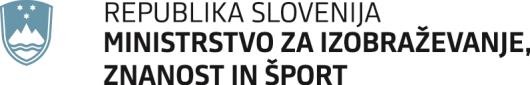 STROKOVNI SVET REPUBLIKE SLOVENIJE ZA ŠPORTMasarykova cesta 16, 1000 Ljubljana	T: 01 400 54 14F: 01 400 53 21E: strokovnisvet-sport-mizs@gov.siŠtevilka: 013-77/2021/29 Datum:	29. 12. 2021ZAPISNIK19. dopisne seje Strokovnega sveta Republike Slovenije za športDatum seje:	četrtek, 23. 12. 2021Trajanje seje:	od četrtka, 23. 12. 2021 od 21:05 do ponedeljka, 27. 12. 2021 do 12:00Glasovali člani: dr. Marko Šibila, dr. Boro Štrumbelj, Uroš Zupan, Janez Urbanc, mag. Polona Rifelj, Sašo Norčič, mag. Matej Jamnik, mag. Samo Logar, mag. Matevž Jug, Vladimir Sitar, mag. Lovrencij Galuf, Blaž Perko, mag. Katja Koren Miklavec, mag. Stanko Glažar, mag. Peter Škerlj, mag. Janez SodržnikNiso glasovali: dr. Franci PetekV skladu s 24. členom Poslovnika Strokovnega sveta Republike Slovenije za šport (SSRSŠ) e dopisna seja veljavna, če na njej glasuje večina članov sveta, predlog sklepa pa je sprejet, če zanj glasuje večina članov, ki je oddala svoj glas.V roku, ki je bil določen v sklicu seje, to je do 27. 12. 2021 do 12:00 ure, je na seji veljavno glasovalo šestnajst (16) članov SSRSŠ.Izid glasovanja je, kot sledi:SKLEP 19d/260:SKLEP 19d/261:SKLEP 19d/262:1Zapisal:Zvijezdan Mikić	Sašo NorčičTAJNIK SSRSŠ	PREDSEDNIK SSRSŠ2Glasovalo: 16Za: 16Proti: 0Vzdržani: 0Sklep sprejet: DAGlasovalo: 16Za: 16Proti: 0Vzdržani: 0Sklep sprejet: DAGlasovalo: 16Za: 13Proti: 2Vzdržani: 1Sklep sprejet: DA